AGENDA (Tentative)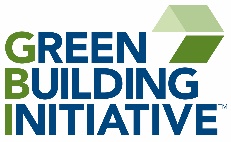 GBI Consensus Body Meeting #20 Webinar/TeleconferenceTuesday, July 19, 2016 from 11:00 AM to 3:00 PM ET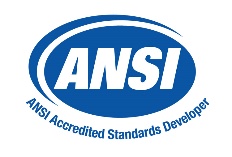 NOTE ALL TIMES ARE EASTERN TIME11:00				Welcome and Roll Call					Maria WoodburyRoll call and self-introductionsAnti-trust statementReview participation options (callers/visitors) Review membership rosterCode of ConductReview of progress11:05				Administrative Items						Michael LehmanChair’s opening commentsReview agenda Approve minutes from Meeting #19Action requested:Motion to approve prior meeting’s minutes as circulated11:10			Discussion and votes as needed on comments Note: The order of comment review is subject to change as the meeting progressesSubcommittee reports	2:50				New Business								Lehman2:55				Review Schedule							Woodbury3:00				Adjourn								LehmanAction requested: Motion to adjourn